MaltaFr, 27.09.2019	Flug nach Malta15.00 Uhr	Fahrt Ingolstadt-Nürnberg, Parken in der Ziegeleistraße, Kurzstreckenfahrt U-Bahn 18.30 Uhr	Flug Nürnberg-Valletta NUE-MLA, Ryanair  FR2568, 18:30-21:00, Y32H7J21.00 Uhr	Ankunft in Malta21.30 Uhr	Abholen des Mietwagens, Malta Int'l Airport Arrival Lounge, Meli/Green Motion Cars, Tel. +35627139999, Ref-Nummer check24: 310552342, 7 Tage 142 EUR, ggf. Extragebühren von 23.60 EUR wegen "out of office hours"22.00 Uhr	Anfahrt Soreda Hotel, Andrew Cunningham Street, Qawra, Voucher No 27039802, 7 Tage Halbpension im DZ 567 EUR, 22 km, 30 minÜbernachtung in QawraSa, 28.09.2019	Tag 1 – Faulenzen, Strand09.00 Uhr	Ausschlafen09.30 Uhr	Brunch10.30 Uhr	Poolbenutzung/Hotel Ameneties/Spielplatz nahe Hotel (Malta National Aquarium)1.2 km, 16 min Fußweg13.00 Uhr	Mittagschlaf oder Strand15.00 Uhr	Strand z.B.  Millieha Bay bzw. Ghadira Bay (11 km, 17 min) mit flachem Wasser, geeignet für Kinder  oder Paradise Bay (10 km, 18min)18.00 Uhr	Rückfahrt zum Hotel, ggf. Einkauf von Getränken und Snacks für den Folgetag18.30 Uhr	Abendessen20.00 Uhr	Abend auf der TerrasseÜbernachtung in QawraSo, 29.09.2019	Tag 2 – Insel Comino07.30 Uhr	Aufstehen; Snacks, Strandtücher und ggf. Sonnenschirm einpacken08.00 Uhr	Frühstück08.45 Uhr	Fahrt nach Cirkewwa, 15 km, 22 min, Parken kostenlos (jedoch nicht bei Diver's Area)Kinderwagen nicht mitnehmen, da auf Comino keine richtigen Straßen09.30 Uhr	Fährfahrt nach Comino, alle 30 min, 25 min, Tickets 13 EUR/Erwachsene, online 12 EUR, Kinder < 4 Jahre kostenlos10.00 Uhr	Ankunft in der Blue Lagoon ,Relaxen, Picknick, SchnorchelnBlue Lagoon – Crystal Lagoon – Santa Marija Cave/Bay – San Niklaw Bay – Blue Lagoon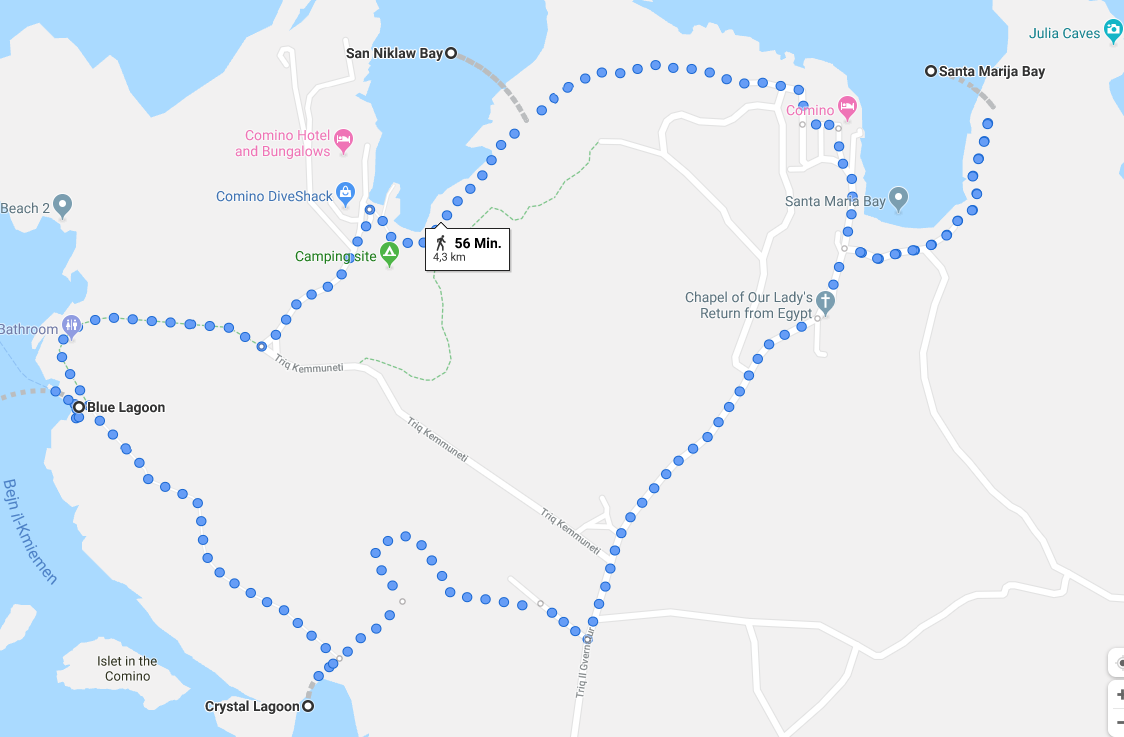 18.00 Uhr	Rückfahrt mit der Fähre und dem Auto zum Hotel, evtl. Kauf von Snacks und Getränken für den Folgetag19.00 Uhr	Ankunft am Hotel19.30 Uhr	AbendessenÜbernachtung in QawraMo, 30.09.2019 Tag 3 – Xemxija Heritage Trail und Mdina/Rabat, St. Paul Catacombs07.30 Uhr          Aufstehen08.00 Uhr	Frühstück08.45 Uhr	Fahrt zum Trailhead des Xemxija Hill Heritage Walk, 5 km, 10 min09.00 Uhr	Xemxija Heritage Trail / romanische Straße, 3.4 km, 102 Hm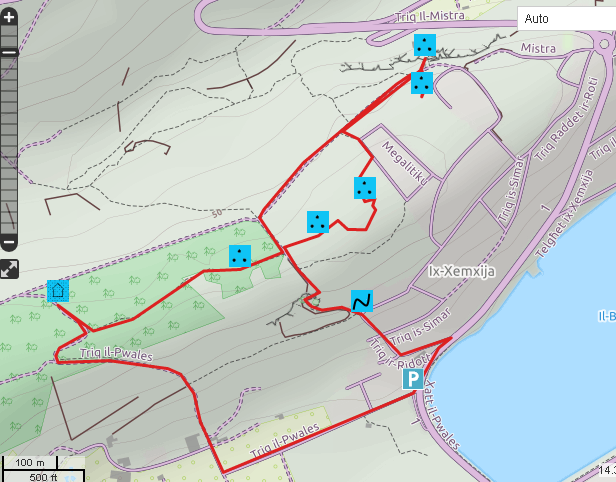 12.00 Uhr	Fahrt i.R. Mdina, 10 km, 18 min12.30 Uhr	Mittagssnack, z.B. unterwegs bei Olympic Bar und Restaurant, Constitution Street, Mosta13.15 Uhr	Weiterfahrt nach Mdina, 4 km, 9 min, Parken bei Catacombs (kostenlos)13.30 Uhr	Chapel of St. Roque nähe St. Paul Cathedral, Agatha's Catacombs (5 EUR), St. Paul's Schiffswrack (kostenlos)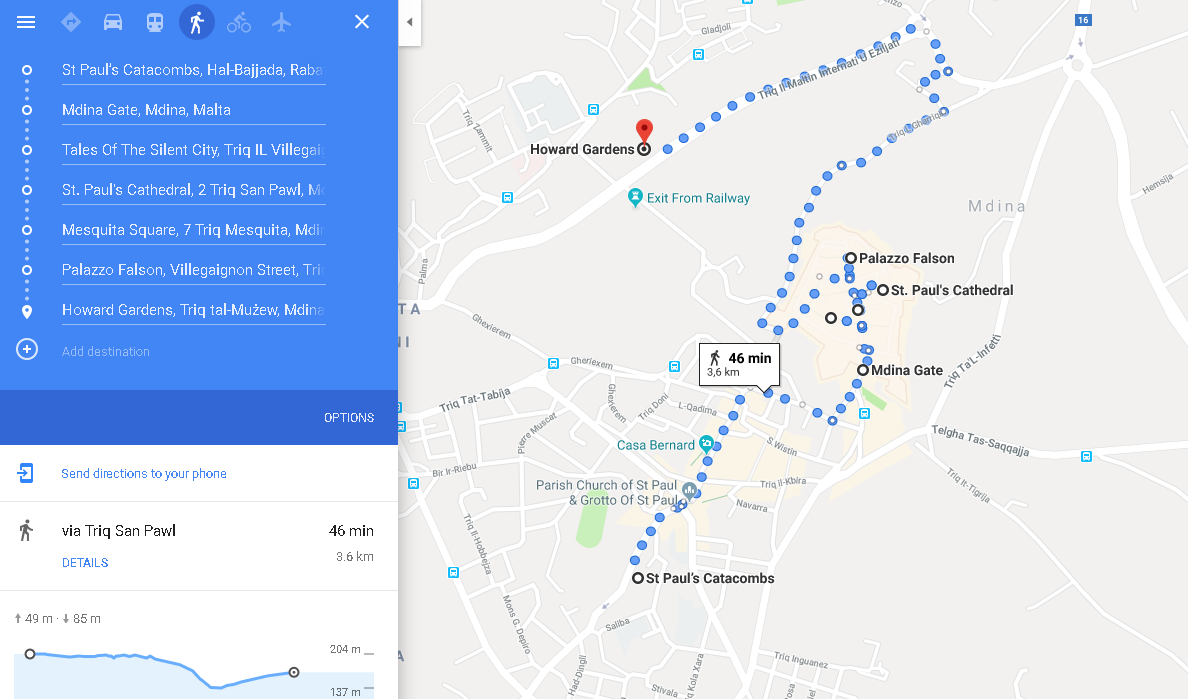 17.00 Uhr	Rückfahrt zum Hotel, 11 km, 23 min, ggf. Einkaufen von Snacks und Getränken für den Folgetag17.30 Uhr	Evtl. Bad im Hotelpool19.00 Uhr	AbendessenÜbernachtung in QawraDi, 01.10.2019 Tag 4 – Gozo 06.45 Uhr	Aufstehen, Snacks und Getränke einpacken07.00 Uhr	Frühstück, ggf. Snacks für Thea einpacken07.25 Uhr	Fahrt nach Cirkewwa, 15 km, 23 min07.45 Uhr	Autofähre nach Mgarr / Gozo, 07.15, 07.45, 08.15, 09.00, 09.45, usw., 25 min, Auto+Fahrer 15.70 EUR + Passagier 4.64 EUR return, Kinder bis 3 Jahre Kostenlos. Ticket erst auf Gozo kaufen, um Wartezeiten zu vermeiden08.15 Uhr	Fahrt nach Victoria, 6 km, 11 min; Parken: Triq Giorgio Borġ Olivier, Piazza San Gorg oder Pjazza l-Assedju ta' Għawdex08.30 Uhr	Victoria – Zitadelle, 5 EUR (incl. Gozo Museum of Archaeology, Gran Castello Historic House, Gozo Nature Museum , Old Prison, Citadel Visitor Centre), Basilika St. George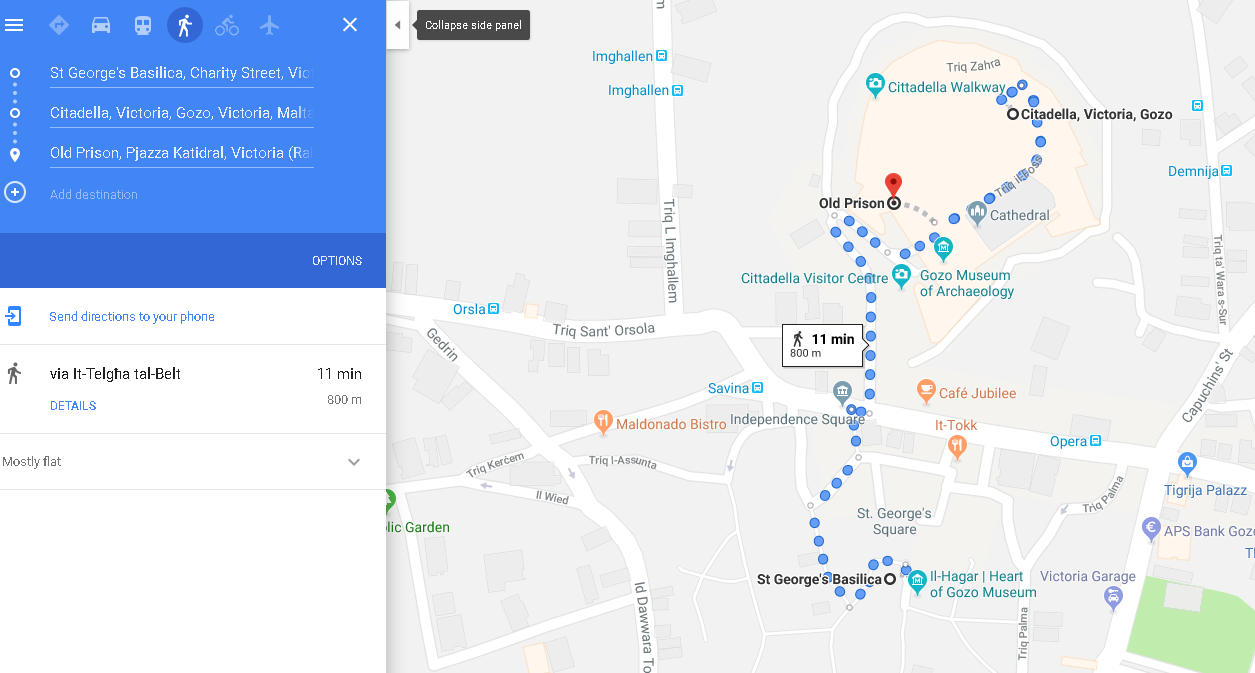 10.30 Uhr	Fahrt zu den Ggantija Temples, 3 km, 6 min10.45 Uhr	Ggantija Temples, 9 EUR11.15 Uhr	Fahrt nach Xerri's Grotto in Xaghra, 2.6 km, 10 min11.30 Uhr	Xerri's Grotto, 2.50 EUR incl. Führung, 30 min ausreichend12.00 Uhr	Fahrt nach Ramla Bay, 4 km, 10 min12.15 Uhr	Mittagspause, kurzer Spaziergang zur Calypso Cave13.00 Uhr	Panoramafahrt mit Fotostops (25 km, reine Fahrzeit 90 min)Salt Pans > Billingshurstcavern > Wied il-Ghasri (neues Azure Window) (schmale und lange Bucht) > Wied il-Mielah > Ta Pinu (Shrine of our Lady of Ta Pinu) > Azure Windows Ruins mit Inland Sea Divesite (Blue hole) > Dwejra Bay > Fungus Rock 16.00 Uhr	 Xlendi – enge Fjordbucht am Südufer (Kaffeepause) 16.30 Uhr	Fahrt zur Hondoq Bay, 12 km, 22 min17.00 Uhr 	Hondoq Bay, Schnorcheln und/oder Relaxen17.30 Uhr	Fahrt nach Mgarr, 5 km, 12 min18.00 Uhr	Fährfahrt zurück nach Cirkewwa / Malta, 18.00, 18.30, 19.00, usw. 18.30 Uhr	Fahrt zum Hotel, 15 km, 23 min19.30 Uhr	AbendessenÜbernachtung in Qawra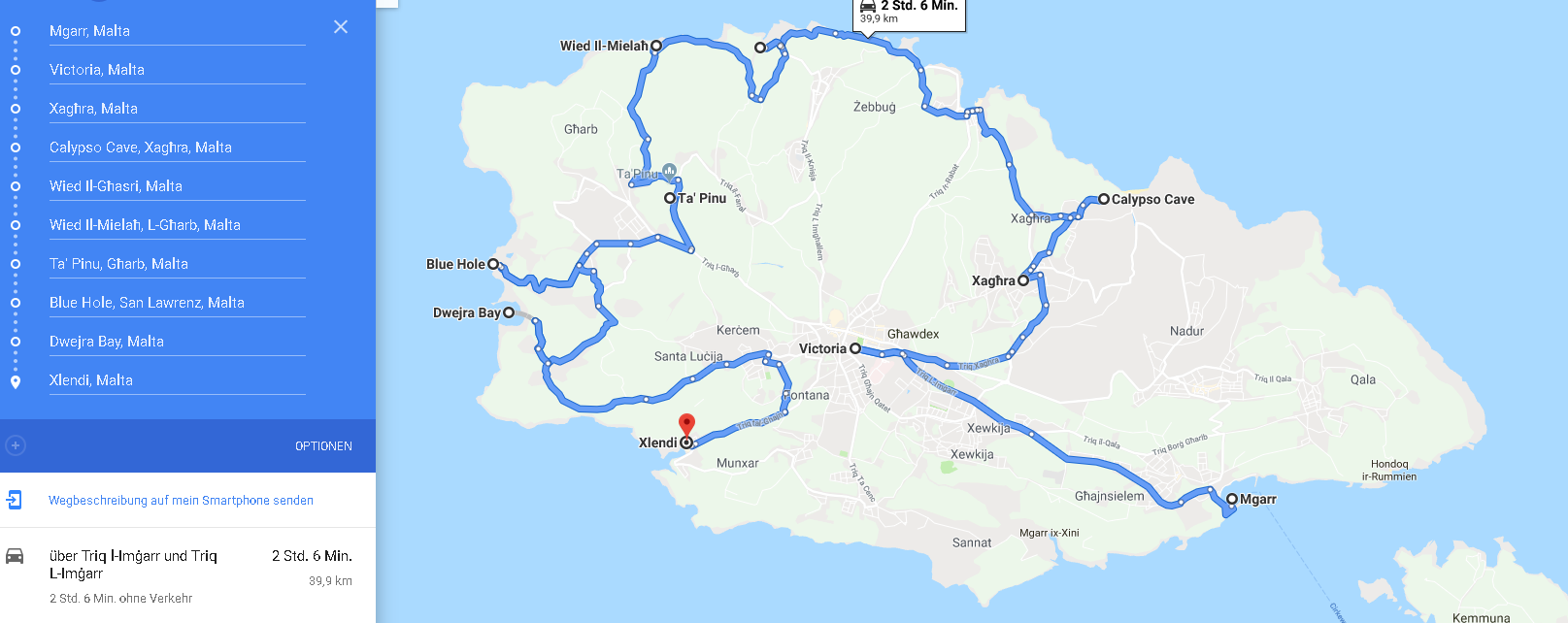 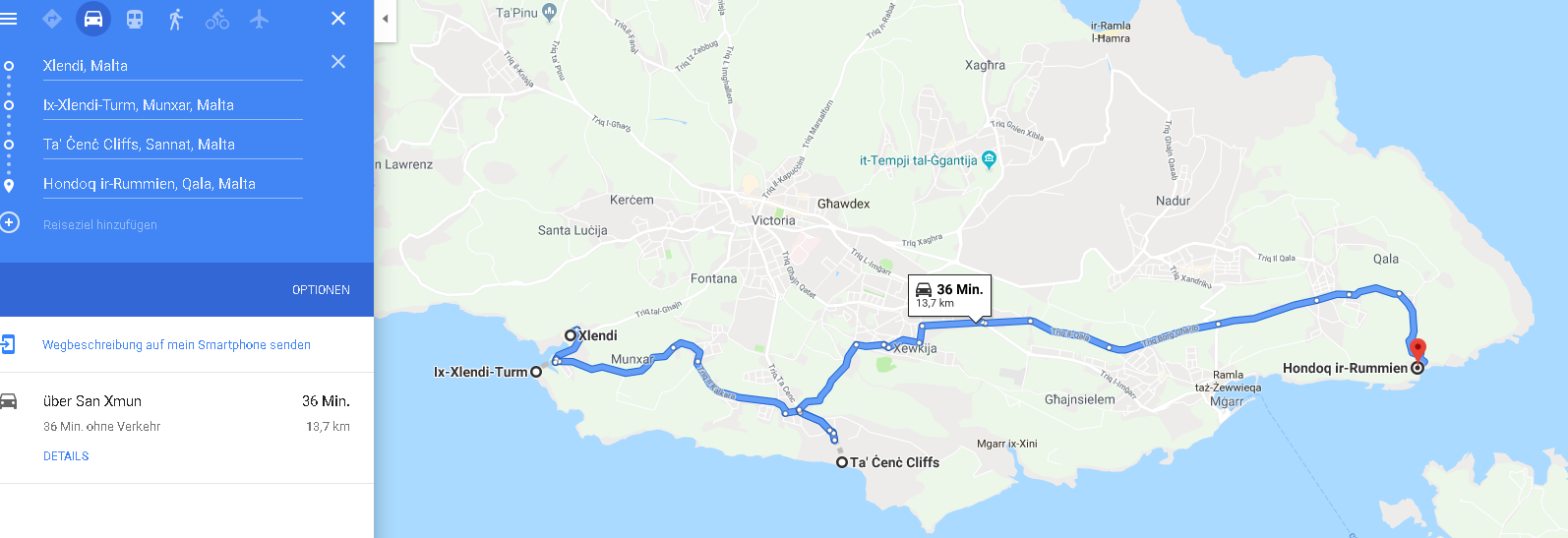 Mi, 02.10.2019 Tag 5 – Valletta, Manoel Island, San Giljan07.00 Uhr	Aufstehen07.30 Uhr	Frühstück08.15 Uhr	Fahrt nach Valletta, 16 km, 40 minParken außerhalb Valletta im Nachbarort Floriana, Park and ride für 0.40 EUR, kostenloser Shuttle in die City09.00 Uhr	Stadtbesichtigung Valletta mit Lower/Upper Barrakka Gardens, Valletta Waterfront, Grand Harbour, St. Johns Co-Cathedral (10 EUR), Our Lady of Victory Church, Großmeisterpalast, Old Bakery Street, zahlreichen GassenEvtl. Fährfahrt durch die Three Cities, 1.50 EUR14.00 Uhr	Mittagsnack 14.45 Uhr	Fahrt nach Manoel Island, 6 km, 15 min; Parken bei Triq il-Forti Manoel15.15 Uhr	Besichtigung Fort Manoel16.00 Uhr	Fahrt nach San Giljan, 10 km, 20 min16.30 Uhr	Kurzer Spaziergang über die Promenade entlang der Balluta Bay bis zur Spinola Bay, ggf. Kaffeepause (1.5 km Fußweg return)		Ggf. kurze Weiterfahrt zur St George Bay, 3 km, 5 min18.00 Uhr	Rückfahrt zum Hotel, 11 km, 18 min19.00 Uhr	AbendessenÜbernachtung in QawraDo, 03.10.2019 Tag 6 – Beach Hopping 07.30 Uhr	Aufstehen08.00 Uhr	Frühstück09.00 Uhr	Fahrt nach Popoye Village, 11 km, 20 min09.30 Uhr	Popoye Village Viewpoint09.45 Uhr	Fahrt zur Golden Bay, 8 km, 17 min10.15 Uhr	Strand an der Golden Bay12.00 Uhr	Fußweg über den Ghajn Tuffiefa Turmbis zu Ghajn Tuffiefa Bay, 1 km, 15 min 14.00 Uhr	Fahrt nach Marsaxlokk, 27 km, 48 min15.00 Uhr 	Strand St. Peters Pool , ggf. Schnorcheln16.30 Uhr	Fahrt zur Il Kalanka Bay, 2 km, 15 min16.45 Uhr 	Il Kalanka Bay17.30 Uhr	Rückfahrt zum Hotel, 28 km, 48 min19.00 Uhr	AbendessenÜbernachtung in QawraFr, 04.10.2019 Tag 7 – Blaue Grotte & Ħaġar Qim und Mnajdra Tempel08.00 Uhr	Frühstück09.00 Uhr	Ggf. noch Benutzung des Pools11.00 Uhr	Check-out, Fahrt nach Hagar Qim, 18 km, 35 min11.45 Uhr	Blaue Grotte & Ħaġar Qim und Mnajdra Temple, ggf. Underwater Cave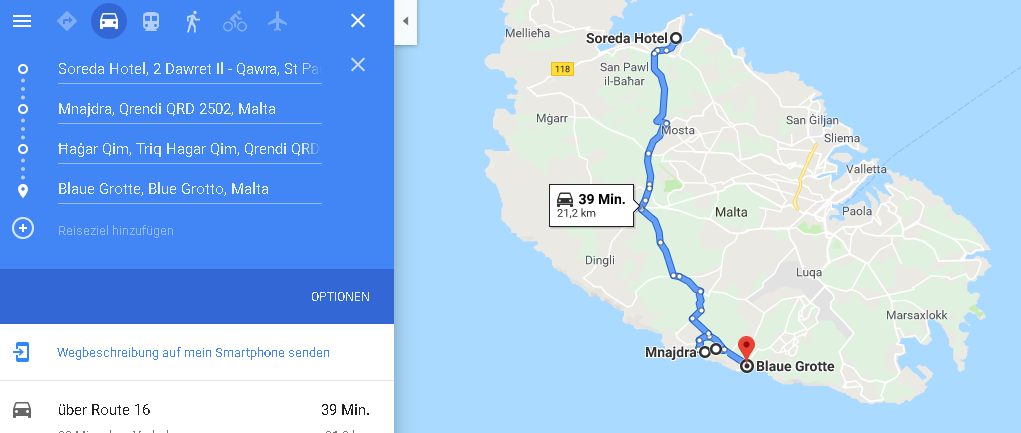 Zwischendurch Mittagessen / Snack, z.B. in Bufni Gardens	Eintritt in Blaue Grotte lohnt sich nicht.17.30 Uhr	Abendessen18.30 Uhr	Fahrt zum Flughafen, 5 km, 5 min19.00 Uhr	Rückgabe Mietwagen21.25 Uhr	Flug Valletta-Nürnberg MLA-NUE, Ryanair  FR2567, 21.25-23.59, Y32H7J00.00 Uhr	Ankunft in Nürnberg, Transfer zum Auto00.30 Uhr	Fahrt nach GaimersheimÜbernachtung in GaimersheimMitnehmen:SchnorchelmaskeStrandtuchMoskitosprayBabyphoneSonnenschutz / Hüte usw..Kindersitz!!!!Kinderwagen!!!!